The City School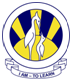 NNBCClass: 7	Subject: MathPractice WorksheetName:____________________________________ 	Sec: _______ 		Date: ________________ Q.1 Evaluate the value of x:(i) 7x – 14 = 19 – 4x (ii) 18 + 3x = -3 (iii) 2(5-2x) = 4(2-3x) Q.2 Simplify the given expression:(x-3y+4z) – (x-y-2z) Q.3 Solve the following equation: -  = 0 Q4. Which of the following two figures has greater perimeter, the rectangle or the triangle? 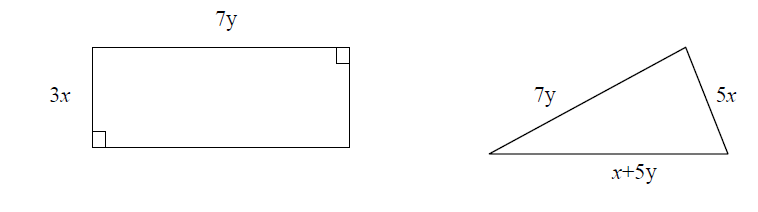 Q.5 The diagram shows two concentric circles of radius 7 cm and 14 cm. Calculate the area of the shaded region. (Take π = 3.14)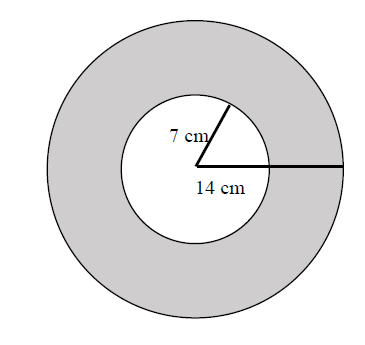 